Ricky Zulkifli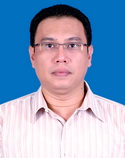 Freelance Translator & English Teacher Phone	: +62811228763Email	: rickzoel@gmail.comOBJECTIVESA glorious career as a reliable yet affordable translator as well as a teacher of English as an international language, contributing to better global communication.PERSONAL INFORMATIONPlace/date of birth	: Padang, West Sumatera, Indonesia, April 21st, 1972Address		: Antapani Town House, Jalan Terusan Cikajang Raya, Antapani			  Bandung – 40291, West Java, IndonesiaPROFESSIONAL HISTORYFreelance translator (1994 – present)English teacher at Lingua English Course, Bandung (1993 – 1995)English teacher at Executive English Programs (EEP), Bandung (1996 – 1998)English teacher at Bimbingan Belajar Ganesha Favorite, Bandung (1996 – 1998)English teacher at Pusat Konsultasi Studi dan Rumah Belajar DANIEL, Bandung (1998 – 2011)Head of English Department at Pusat Konsultasi Studi dan Rumah Belajar DANIEL, Bandung (2007 – 2011)Branch Manager at Pusat Konsultasi Studi dan Rumah Belajar DANIEL, Bandung (2007 – 2011)English teacher at Your English School (YES), Bandung (2011 – present)EDUCATIONAL BACKGROUNDSMAN 1 Senior High School, Padang, graduated in 1991Padjadjaran University Bandung, International Relations Department, graduated in 1999 with Bachelor’s Degree in Political ScienceADDITIONAL INFORMATIONAssociation of Indonesian Translators, Member No. HPI-02-12-0472CAT Tools: SDL Trados Studio 2009, WordFastLanguage pairs: English – Indonesian and Indonesian – English